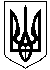 ГАЛИЦИНІВСЬКА СІЛЬСЬКА РАДАВІТОВСЬКОГО РАЙОНУ МИКОЛАЇВСЬКОЇ ОБЛАСТІР І Ш Е Н Н Я  Від 10 квітня 2020 року №2           ХХХІІ позачергова сесія УІІІ скликанняс.Галицинове   Про внесення змін до бюджету Галицинівськоїсільської ради на 2020 рік14512000000(код бюджету)               Відповідно  до  пункту  23   статті  26, статті 65 Закону    України                 “ Про  місцеве  самоврядування  в  Україні ”, статті 78, підпункту 3б, 8 пункту 1 статті 91 Бюджетного  Кодексу  України     та  заслухавши    і    обговоривши     інформацію   заступника сільського голови – головного бухгалтера Л. ПАВЛЕНКО сільська  радаВ И Р І Ш И Л А: Внести зміни до доходної частини загального фонду бюджету сільської ради, а саме збільшити доходну частину загального фонду бюджету на суму 34 100 грн. по КБКД 41033900 «Освітня субвенція з державного бюджету місцевим бюджетам». Затвердити уточнену доходну частину бюджету сільської ради на 2020 рік 	у сумі 148 429 154грн.. (додаток 1), у тому числі:по загальному фонду бюджету 136 541 459 грн.,по спеціальному фонду бюджету 11 887 695  грн.. Внести зміни до видаткової частини загального фонду бюджету сільської ради на 2020 рік (додаток 3а): Збільшити видатки із загального фонду сільського бюджету по головному  розпоряднику коштів сільського бюджету  сільській раді                              на суму 895 554 грн., з них:для фінансування КП «Галицинівський ЦПМСД» на суму 168 283 грн.для фінансування програм соціального захисту населення на суму 114 595,20 грн. субвенція міському бюджету м. Миколаєва для КНП ППР "Міська лікарня №5" за рахунок залишку коштів медичної субвенції, що утворився на початок бюджетного періоду  на оновлення матеріально-технічної бази лікарні – придбання медичного обладнання: електричного коагулятору LAPOMED LMP 0104 на суму 103 800 грн.Збільшити видатки із загального фонду сільського бюджету по головному  розпоряднику коштів сільського бюджету  Відділу ОКМС                              на суму 502 371 грн., в тому числі за рахунок освітньої субвенції з державного бюджету місцевим бюджетам у сумі 34 100 грн.Внести зміни до видаткової частини спеціального фонду бюджету  (додаток  3а), а саме: збільшити видатки по спеціального фонду бюджету по головному розпоряднику сільській раді на суму 376 000 грн. збільшити видатки із спеціального фонду сільського бюджету по головному розпоряднику коштів сільського бюджету Відділу ОКМС Галицинівської сільської ради на суму 2 382 334 грн.Затвердити уточнений загальний обсяг видатків бюджету сільської ради на 2020 рік у сумі 165 395 510 грн.. за головними розпорядниками коштів (додаток 3), у тому числі:загального фонду бюджету –131 343 464 грн.,спеціального фонду бюджету –34 052 046 грн..Затвердити  загальний  фонд сільського бюджету з профіцитом у сумі 5 197 995 грн.(додаток 2), джерелом покриття  якого визначити:залучення вільного залишку бюджетних коштів станом на 01.01.2020 року  (БКФБ 208100) у сумі 16 966 356 грн., у тому числі:за рахунок вільного залишку коштів від надходження податків і зборів  станом на 01.01.2020 року у сумі  14 657 756грн..залучення  залишку коштів медичної субвенції, що утворився на початок бюджетного періоду у сумі 103 800 грн.,залучення залишку коштів освітньої субвенції що утворився на початок бюджетного періоду у сумі 2 204 800 грн.кошти, що передаються із загального фонду бюджету до бюджету розвитку (спеціального фонду) (БКФБ 208400)  у сумі – 22 164 351 гривень (додаток 4)., у тому числі:за рахунок надходжень податків і зборів до сільського бюджету  у сумі 11 396 056 грн.за рахунок вільного залишку коштів від надходження податків і зборів  станом на 01.01.2020 року у сумі 8 563 495 грн..за рахунок залучення залишку коштів освітньої субвенції, що утворився на початок бюджетного періоду станом на 01.01.2020 (208100) у сумі 2 204 800 грн.Затвердити спеціальний фонд сільського бюджету з дефіцитом у сумі 22 164 351 гривні, джерелом покриття якого визначити:кошти, що передаються із загального фонду бюджету до бюджету розвитку (спеціального фонду) (БКФБ 208400) у сумі 22 164 351 гривень (додаток 2 ), з них:за рахунок надходжень податків і зборів до сільського бюджету  у сумі 11 396 056 грн.за рахунок вільного залишку коштів від надходження податків і зборів  станом на 01.01.2020 року у сумі  8 563 495грн..за рахунок залучення залишку коштів освітньої субвенції, що утворився на початок бюджетного періоду станом на 01.01.2020 (208100) у сумі 2 204 800 грн.Затвердити уточнені показники міжбюджетних трансфертів між сільським бюджетом, місцевими бюджетами та Державним бюджетом на 2020 рік  у сумі 9 734 550,8 грн.(додаток 5).Затвердити Уточнений перелік об’єктів, видатки на які у 2020 році будуть проводитися за рахунок коштів бюджету розвитку (додаток 6).Затвердити в складі видатків сільського бюджету уточнений перелік  місцевих (регіональних) програм у сумі  51 163 284 грн.  (додаток 7) до цього рішення. Додатки 1,2,3, 3а,5,6,7 до цього рішення є його невід’ємною частиною.Контроль за виконанням цього рішення покласти на постійну комісію з питань соціально-економічного розвитку сіл, планування бюджету, фінансів та регуляторної політики.                    Сільський голова                            І. НАЗАР